МИНИСТЕРСТВО ОБРАЗОВАНИЯ И НАУКИ РЕСПУБЛИКИ ДАГЕСТАНГОСУДАРСТВЕННОЕ БЮДЖЕТНОЕ УЧРЕЖДЕНИЕ РЕСПУБЛИКИ ДАГЕСТАН«ЦЕНТР НЕПРЕРЫВНОГО ПОВЫШЕНИЯ ПРОФЕССИОНАЛЬНОГО МАСТЕРСТВА ПЕДАГОГИЧЕСКИХ РАБОТНИКОВ»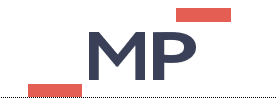 ПРИМЕРНАЯ РАБОЧАЯ ПРОГРАММА ПО БИОЛОГИИ«Практикум по биологии в 10 и 11 классах с использованием оборудования «Школьного кванториума»МАХАЧКАЛА 2021Пояснительная запискаАктуальность программыПрограмма имеет социальную значимость для нашего общества. Российскому обществу нужны образованные, нравственные, предприимчивые люди, которые могут самостоятельно принимать ответственные решения в ситуациях выбора, прогнозируя их возможные последствия. Одна из задач образования на сегодня — воспитание в ребёнке самостоятельной личности. Данная программа способствует развитию у учащихся самостоятельного мышления, формирует умения приобретать и применять, полученные знания на практике. Развитие и формирование вышеуказанных качеств возможно благодаря развитию научно-познавательного интереса во время занятий.Курс предназначен учащимся старшей школы естественно-научного, технологического или универсального профилей обучения и может быть, как обязательным учебным предметом по выбору учащегося из компонента образовательной организации в вариативной части учебного плана, так и курсом в рамках внеурочной деятельности и/или дополнительного образования. Пособие рекомендуется использовать для проведения элективных курсов.Концепция современного образования подразумевает, что учитель перестаёт быть основным источником новых знаний, а становится организатором познавательной деятельности учащихся, к которой можно отнести и исследовательскую деятельность. Современные экспериментальные исследования по химии уже трудно представить без использования не только аналоговых, но и цифровых измерительных приборов. В Федеральном государственном образовательном стандарте (ФГОС) прописано, что одним из универсальных учебных действий, приобретаемых учащимися, должно стать умение «проведения опытов, простых экспериментальных исследований, прямых и косвенных измерений с использованием аналоговых и цифровых измерительных приборов». Для этого учитель биологии может воспользоваться учебным оборудование нового поколения — цифровыми лабораториями.Цифровые лаборатории по беологии представлены датчиками для измерения и регистра\ции различных параметров, интерфейсами сбора данных и программным обеспечением, визуализирующим экспериментальные данные на экране. При этом эксперимент остаётся традиционно натурным, но данные эксперимента обрабатываются и выводятся на экран в реальном масштабе времени и в рациональной графической форме в виде численных значений, диаграмм, графиков и таблиц. Основное внимание учащихся при этом сосредотачивается не на сборке и настройке экспериментальной установки, а на проектировании различных вариантов проведения эксперимента, накоплении данных, их анализе и интерпретации, формулировке выводов.С точки зрения науки, эксперимент — это исследовательский метод обучения, который поднимает познавательный интерес на более высокий уровень, усиливает мотивацию самостоятельной деятельности. Исследовательский метод является условием формирования интереса, потребности в самостоятельной, творческой деятельности учащихся.Исследовательский процесс состоит из нескольких этапов: разделение смеси веществ, выделение молекул определённого строения, их идентификация и изучение роли в метаболизме.Занятия интегрируют теоретические знания, и практические умения, и навыки учащихся в едином процессе деятельности учебно-исследовательского характера.Данный курс содержательно связан с курсами химии, биологии, физики и носит интегрированный характер, способствуя развитию естественно-научного мировоззрения учащихся. В учебном плане элективный курс «Биохимия» является частью предметной области «Естественно-научные предметы». Материал пособия обеспечивает: знакомство с современными фундаментальными и прикладными исследованиями в области биохимии; формирование у обучающихся конвергентного мышления; углубление и обобщение знаний школьников о высокомолекулярных веществах, методах их изучения; раскрытие принципов функционирования живых систем; знакомство с историей развития естествознания и современными разработками учёных; воспитание бережного отношения к живой природе, формирование культуры питания; обучение аргументированному ведению дискуссии; желание заниматься научно-практической деятельностью.Пособие содержит методические комментарии по организации занятий (особенности, структура, содержание, виды деятельности, формы занятий и т. д.). На занятиях учащиеся развивают аналитические способности при проведении практических работ, устанавливают причинно-следственные связи при изучении методов биохимии, узнают о возможностях их применения в медицине, пищевой промышленности, фармацевтике.Целевая аудиторияУчащиеся 10 и 11 классов общеобразовательных школ, которые оборудованы «Школьными кванториумами».Цель программыОзнакомить учащихся с биохимией как наукой экспериментальной, сочетающей в себе органическую химию и биологию. Также данный курс поможет сформировать навыки самостоятельной работы с цифровыми датчиками, проведения измерений и обработки полученных измерений. Развить познавательный интерес и метапредметные компетенции обучающихся через практическую деятельность; расширить, углубить и обобщить знания о строении, свойствах и функциях биомолекул; сформировать устойчивый интерес к профессиональной деятельности в области естественных наук.Планируемые результаты освоения учебного предмета химии с описанием универсальных учебных действий, достигаемых обучающимисяЛичностные результаты:Обучающийся получит возможность для формирования следующих личностных УУД:определение мотивации изучения учебного материала;оценивание усваиваемого учебного материала, исходя из социальных и личностных ценностей;формирование целостной научной картины мира;понимание возрастающей роли естественных наук и научных исследований в современном мире, постоянного процесса эволюции научного знания, значимости международного научного сотрудничества;овладение научным подходом в решении задач;овладение экосистемной позновательной моделью и ее применение в целях прогноза экологических рисков для здоровья людей, безопасности жизни;оценивание социальной значимости профессий, связанных с биологией;формирование умений безопасного и эффективного использования лабораторного оборудования, проведения точных измерений и адекватной оценки полученных результатов, представления научно обоснованных аргументов своих действий, основанных на межпредметном анализе учебных задач.Метапредметные результаты:РегулятивныеОбучающийся получит возможность для формирования следующих регулятивных УУДцелеполагание, включая постановку новых целей, преобразование практической задачи в познавательную, самостоятельный анализ условий достижения цели на основе учёта выделенных учителем ориентиров действия в новом учебном материале;планирование пути достижения целей;устанавливание целевых приоритетов, выделение альтернативных способов достижения цели и выбор наиболее эффективного способа;умение самостоятельно контролировать своё время и управлять им;умение принимать решения в проблемной ситуации;постановка учебной задачи, составление плана и последовательности действий;организация рабочего места при выполнении химического эксперимента;прогнозирование результата усвоения, оценивание усвоенного материала, оценка качества и уровня усвоения, коррекция в план и способ действия при необходимости. ПознавательныеОбучающийся получит возможность для формирования следующих познавательных УУД:поиск и выделение информации;анализ условий и требований задачи, выбор, сопоставление и обоснование способа решения задачи;выбор наиболее эффективных способов решения задачи в зависимости от конкретных условий;выдвижение и обоснование гипотезы, выбор способа её проверки;самостоятельное создание алгоритма деятельности при решении проблем творческого и поискового характера;участвовать в проектно-исследовательской деятельности;проводить наблюдение и эксперимент под руководством учителя;осуществлять сравнение, классификацию, самостоятельно выбирая основания и критерии для указанных логических операций;объяснять явления, процессы, связи и отношения, выявляемые в ходе исследования;умение организовывать исследование с целью проверки гипотез;умение делать умозаключения (индуктивное и по аналогии) и выводы;выявлять причины и следствия простых явлений.КоммуникативныеОбучающийся получит возможность для формирования следующих коммуникативных УУД:полное и точное выражение своих мыслей в соответствии с задачами и условиями коммуникации;адекватное использование речевых средств для дискуссии и аргументации своей позиции, умение представлять конкретное содержание с сообщением его в письменной и устной форме, определение способов взаимодействия, сотрудничество в поиске и сборе информации;определение способов взаимодействия, сотрудничество в поиске и сборе информации, участие в диалоге, планирование общих способов работы, проявление уважительного отношения к другим обучаемым;описание содержания выполняемых действий с целью ориентировки предметно практической деятельности;умения учитывать разные мнения и стремиться к координации различных позиций в сотрудничестве;формулировать собственное мнение и позицию, аргументировать и координировать её с позициями партнёров в сотрудничестве при выработке общего решения в совместной деятельности;осуществлять взаимный контроль и оказывать в сотрудничестве необходимую взаимопомощь;планировать общие способы работы; осуществлять контроль, коррекцию, оценку действий партнёра, уметь убеждать;использовать адекватные языковые средства для отображения своих чувств, мыслей, мотивов и потребностей; отображать в речи (описание, объяснение) содержание совершаемых действий как в форме громкой социализированной речи, так и в форме внутренней речи;развивать коммуникативную компетентность, используя средства устной и письменной коммуникации при работе с текстами учебника и дополнительной литературой, справочными таблицами, проявлять готовность к уважению иной точки зрения при обсуждении результатов выполненной работы.Предметные результатыОбучающийся научится:выделять существенных признаков биологических объектов (отличительных признаков живых организмов; организма человека; экосистем; биосферы) и процессов (обмен веществ и превращение энергии, питание, дыхание, выделение, транспорт веществ, рост, развитие, размножение, регуляция жизнедеятельности организма; круговорот веществ и превращение энергии в экосистемах);приводить доказательства (аргументация) родства человека с млекопитающими животными; взаимосвязи человека и окружающей среды; зависимости здоровья человека от состояния окружающей среды; необходимости защиты окружающей среды; соблюдения мер профилактики заболеваний, вызываемых растениями, животными, бактериями, грибами и вирусами, травматизма, стрессов, ВИЧ-инфекции, вредных привычек, нарушения осанки, зрения, слуха, инфекционных и простудных заболеваний;определять принадлежность биологических объектов к определенной систематической группе;объяснять роль биологии в практической деятельности людей; места и роли человека в природе; родства, общности происхождения и эволюции растений и животных (на примере сопоставления отдельных групп); роли различных организмов в жизни человека; значения биологического разнообразия для сохранения биосферы; механизмов наследственности и изменчивости, проявления наследственных заболеваний у человека, видообразования и приспособленности;различать на таблицах части и органоиды клетки, органов и систем органов человека; на живых объектах и таблицах органов цветкового растения, съедобных и ядовитых грибов; опасных для человека растений и животных;сравнивать биологические объекты и процессы, уметь делать выводы и умозаключения на основе сравнения;объяснять роль биологии в практической деятельности людей; места и роли чело- века в природе; родства, общности происхождения и эволюции растений и животных (на примере сопоставления отдельных групп); роли различных организмов в жизни человека; значения биологического разнообразия для сохранения биосферы; механизмов наследственности и изменчивости, проявления наследственных заболеваний у человека, видообразования и приспособленности;различать на таблицах части и органоиды клетки, органов и систем органов человека; на живых объектах и таблицах органов цветкового растения, съедобных и ядовитых грибов; опасных для человека растений и животных;знать основные правила поведения в природе и основ здорового образа жизнипроводить анализ и оценку последствий деятельности человека в природе, влияния факторов риска на здоровье человека;характеризовать методы биохимических исследований;проводить учебно-исследовательскую деятельность: выдвигать гипотезы, планировать работу, отбирать и преобразовывать необходимую информацию, проводить эксперименты, интерпретировать результаты, делать выводы на основе полученных результатов;Обучающийся получит возможность научиться:овладеть умением оценивать с эстетической точки зрения объекты живой природы;доказывать взаимосвязь органов, систем органов с выполняемыми функциями;развивать познавательные мотивы и интересы в области анатомии и физиологии;применять анатомические понятия и термины для выполнения практических заданий.Формы контроляКонтроль результатов обучения в соответствии с данной образовательной программой проводится в форме письменных и экспериментальных работ, предполагается проведение промежуточной и итоговой аттестации. Промежуточная аттестация проводится в виде тестирования по темам курса, принимаются отчёты по практическим работам, самостоятельные творческие работы, итоговые учебно-исследовательские проекты. Итоговое занятие проходит в виде научно-практической конференции или круглого стола, где заслушиваются доклады учащихся по выбранной теме исследования, которые могут быть представлены в форме реферата или отчёта по исследовательской работе.Сроки реализацииПрограмма рассчитана на 2 года обучения. Периодичность занятий: еженедельно. Длительность одного занятия — 1 академический час.Формы и методы обученияУчитель распределяет учащихся в учебную группу постоянного состава.Содержание курса	10 КЛАССРаздел 1. Клетка Белки. Лабораторная работа № 1 «Изучение ферментативной активности слюны»Нуклеиновые кислоты. Лабораторная работа № 2 «Выделение и очистка ДНК из клеток растений». Органеллы клетки. Лабораторная работа № 3 «Плазмолиз и деплазмолиз в растительной клетке». Фотосинтез. Газовые эффекты фотосинтеза. Лабораторная работа № 4 «Определение интенсивности процесса фиксации углекислого газа клетками водоросли хлореллы». Лабораторная работа № 5 «Влияние осмоса на тургорное состояние клеток». Лабораторная работа № 6 «Сравнение диффузионной способности клеточной мембраны и клеточной оболочки». Лабораторная работа № 7 «Выделение углекислого газа и теплоты дрожжевыми клетками при брожении». Лабораторная работа № 8 «Поведение хромосом при митотическом делении в клетках растений». Лабораторная работа № 9 «Поведение хромосом при мейотическом делении в клетках растений».Раздел 2. Размножение и развитие организмовЛабораторная работа № 10 «Сравнительная характеристика одноклеточных организмов». Лабораторная работа № 11 «Особенности развития папоротниковидных».Раздел 3. Основы генетики и селекцииЛабораторная работа № 12 «Внешнее строение политенных хромосом кома- ров-звонцов». Лабораторная работа № 13 «Определение полового хроматина в клетках буккального эпителия человека». Лабораторная работа № 14 «Определение генотипа плодовой мушки дрозофилы по фенотипу».	11 КЛАССРаздел 1. ВидЛабораторная работа № 1«Определение нормы реакции признака на примере скорости произвольных движений».Опытным путем выявить норму реакции признака.Лабораторная работа № 2«Расчет частоты встречаемости аллелей и генотипов в популяции». Рассчитать частоту встечаемости аллелей и генотипов популяции.Раздел 2. ЭкосистемыОпределение силы воздействия экологических факторов. Влияние сочетания экологических факторов на интенсивность фотосинтеза»	Доказать закон совместного действия факторов. Лабораторная работа № 3 «Доказательство физического механизма правила Аллена» Выявить физических механизм правила Аллена. Лабораторная работа № 4 «Доказательство физического механизма правила Бергмана». Выявить физических механизм правила Аллена. Лабораторная работа № 5 «Оценка содержания нитратов в растениях». Определить содержание нитратов в продуктах питания. Парниковый эффект и глобальное потепление. Доказать связь парникового эффекта с глобальным потеплением.Учебно-тематическое планирование	10 класс11 классФормы контроляКонтроль результатов обучения в соответствии с данной образовательной программой проводится в форме письменных работ, предполагается проведение промежуточной и итоговой аттестации.Промежуточная аттестацияДля осуществления промежуточной аттестации используются контрольно-оценочные материалы, отбор содержания которых ориентирован на проверку усвоения системы знаний и умений — инвариантного ядра содержания действующих образовательной программы по биологии для общеобразовательных организаций. Задания промежуточной аттестации включают материал основных разделов курса биологи.Вариант работы по разделу «Клетка»Работа состоит из двух частей.Часть 1 содержит 15 заданий с выбором одного варианта ответа.Часть 2 содержит 4 задания: задания этой части подразумевают запись ответа в виде числа или последовательности цифр. Задания требуют мыслительных операций на соотношение, арифметический расчёт и применение знаний в новой учебной ситуации.Контрольно-оценочные материалыЧасть 1К неорганическим веществам клетки относятся:жиры2) белки3) нуклеиновые кислоты4) вода     2. Глюкоза является мономером:	1) гемоглобина	2) глицерина	3) гликогена	4) адреналина    3. Какую функцию выполняют углеводы в клетке?	1) каталитическую	2) энергетическую	3) хранение наследственной информации	4) участие в биосинтезе белка    4. Из аминокислот состоят молекулы:	1) белков 	2) углеводов	3)липидов	4) ДНК    5. При понижении температуры активность ферментов	1) увеличивается	2) не изменяется	3) уменьшается	4) сначала замедляется, потом увеличивается    6. Какую функцию выполняют в клетке молекулы ДНК?	1) строительную	2) защитную	3) носителя наследственной информации	4) поглощения энергии солнечного света 7. В состав нуклеотидов ДНК не входит:	1) аденин	2) гуанин	3) урацил	4) тимин   8. Вирусы могут размножаться	1) только в клетке хозяина	2) путём простого деления	3) только бесполым путём	4) только половым путём   9. В клетках человека и животных в качестве источника энергии используются	1) гормоны и витамины	2) вода и углекислый газ	3) неорганические вещества	4) белки, жиры и углеводы   10. Углеводы при фотосинтезе синтезируются из:	1) О2 и Н2О	2) СО2 и Н2	3) СО2 и Н2О	4) СО2 и Н2СО3   11. В клетках животных запасным углеводом является:	1) целлюлоза	2) крахмал	3) глюкоза	4) гликоген   12. Наибольшее количество энергии выделяется при расщеплении одного грамма	1) жира	2) глюкозы	3) белка	4)целлюлозы   13. Где в клетках эукариот содержится ДНК?	1) в пероксисомах	2) в рибосомах	3) в комплексе Гольджи	4) в строме митохондрий   14. Молекула РНК содержит азотистые основания:	1) аденин, гуанин, урацил, цитозин	2) цитозин, гуанин, аденин, тимин	3) тимин, урацил, аденин, гуанин 	4) аденин, урацил, тимин, цитозин   15. Неклеточная форма жизни только у	1) прокариот	2) эукариот	3) бактерий	4) вирусовЧасть 2   16. Установите соответствие между строением, функцией вещества и его видом. В ответе запишите последовательность цифр.СТРОЕНИЕ И ФУНКЦИЯ	А) состоят из остатков молекул глицерина и жирных кислот	Б) состоят из остатков молекул аминокислот	В) защищают организм от переохлаждения	Г) защищают организм от чужеродных веществ	Д) обладают денатурацией	Е) выполняют запасающую функцию ВИД	1) липиды	2) белки   17. Запишите буквы, обозначающие элементы верного ответа: какие функции в организме выполняют жиры?	A) откладываются в запас	Б) служат источником энергии	B) ускоряют химические реакции	Г) входят в состав клеточных мембран	Д) в печени могут превращаться в белки	Е) участвуют в хранении и передаче наследственных признаков от родителей к потомству   18. Определите количество водородных связей в двух построенных фрагментах нитей ДНК, если одна из нитей имеет структуру:	–ГГЦЦЦТТТААТААТАТТАГЦГГЦАЦ–   19. О каком количестве молекул тРНК может быть закодирована информация во 	фрагменте ДНК из задания 3.Критерии оценивания работы по разделу «Клетка»	Верное выполнение каждого из заданий 1—15, 18 — оценивается 1 баллом.За полный правильный ответ на каждое из заданий 16—17 ставится 2 балла; если допущена одна ошибка, то ответ оценивается в 1 балл. Если допущены две и более ошибки или ответа нет, то выставляется 0 баллов.Общее количество баллов за работу — 21Ответы на вопросы:Часть 1Часть 2№ п/пНазвание темыКоличество часов1.Раздел 1. Клетка 202.Раздел 2. Размножение и развитие организмов43.Раздел 3. Основы генетики и селекции10Всего34№ п/пНазвание темыКоличество часов1.Раздел 1. Вид42.Раздел 2. Экосистема4Всего8Номер заданияОтветНомер заданияОтветНомер заданияОтвет146311423731213281134419414153103154Номер заданияОтвет1612122117АБД1861191